	          COMITE DEPARTEMENTAL DU PAS DE CALAIS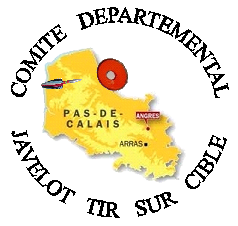 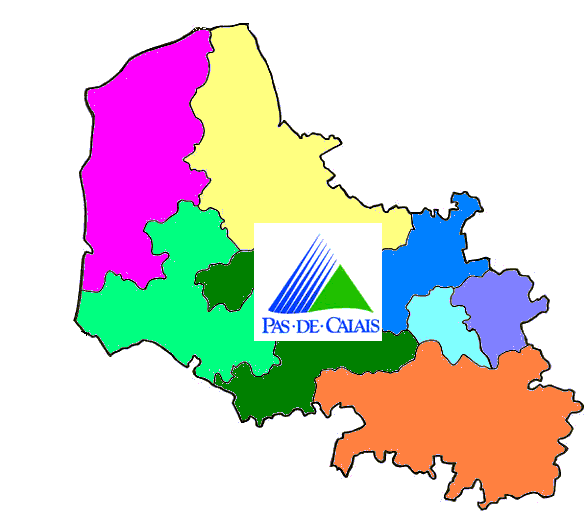                                     DE JAVELOT TIR SUR CIBLE                                                  AGREMENT MINISTERIEL N° 62 SP 605 M                Monsieur HAY Didier				                                             Savy Berlette, le  01 mars 2017Tr        Président du Comité3          Rue d’Arras  6        62690 –Savy Berlette              Tél. : 03 21 22 01 37                                                            Mesdames, Messieurs les membres du Comité Directeur                                                            et les Présidents de district.				             CONVOCATION A LA REUNION DU COMITE DIRECTEURET DES PRESIDENTS DE DISTRICT	Mesdames, Messieurs,Vous êtes cordialement invités à la réunion qui aura lieu :Dimanche 19 mars 2017 à 9 Heures 30 à la salle des fêtes d’Huby St Leu rue Fernand Lemercier.	                                                    ORDRE DU JOUR1)   Approbation du PV5 / 2016 et 1 / 2017,2)   Championnat Féminin (confirmation du lieu),3)   Championnats de District,4)   Championnat du Pas de Calais,	5)   Courriers divers,6)   Questions diverses.Je vous prie d’agréer, Mesdames, Messieurs, mes amicales et sportives salutations.  									                                                                                                                                                                                   Le Président,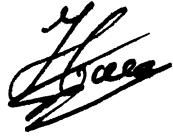                                                                                                               Didier HAYCovoiturage obligatoire selon les possibilités (contactez-vous)Siège Social : Maison des Sports du Pas de Calais , 9 rue Jean Bart 62143 ANGRES                                                                                                                                                                                                                                                                                                                                                                                                                                                                                                                                                                                                                                                      .              Tél. :   09 71 59 65 99  ou 06 45 27 60 45        Email : hay.didier@swanadoo.fr    